How do I create a distribution list in OutlookClick on file, then select the contacts icon 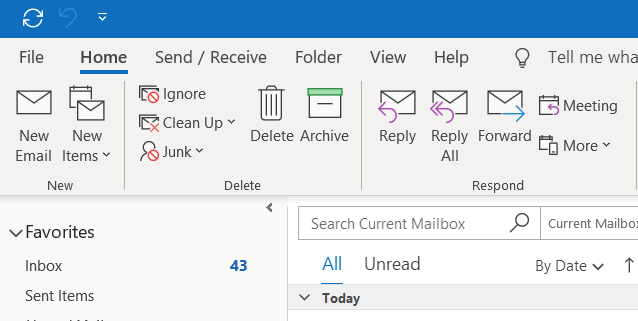 Click on contacts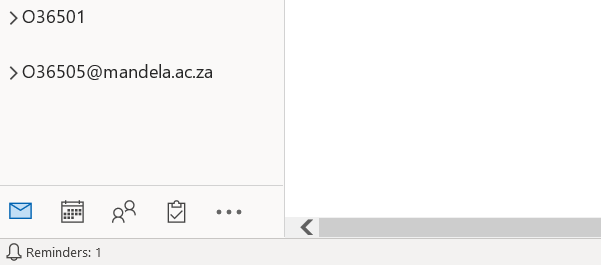 Click On New Contact Group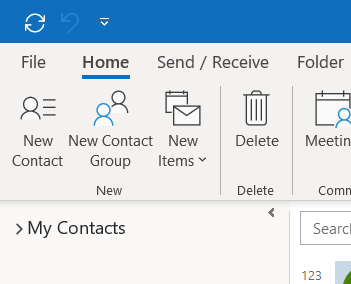 Give the Distribution list a name  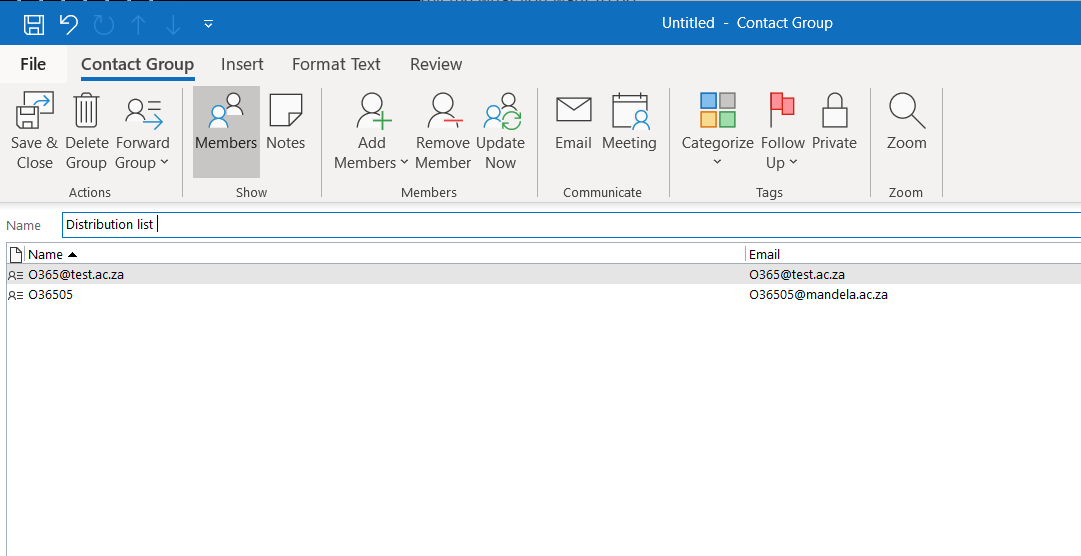 Click on Add Members and choose the source. (For this example we using Address Book)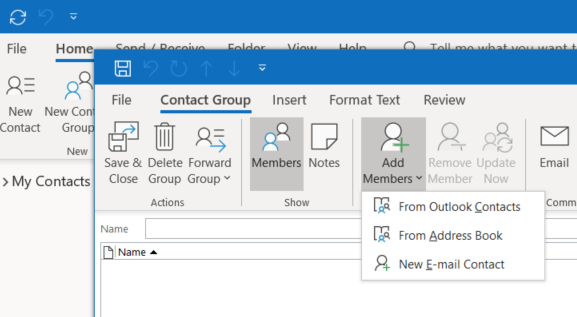 Click on address book and search for the name and double click on the member to add, and if the member is an external user, type or paste the email address next to members and click ok 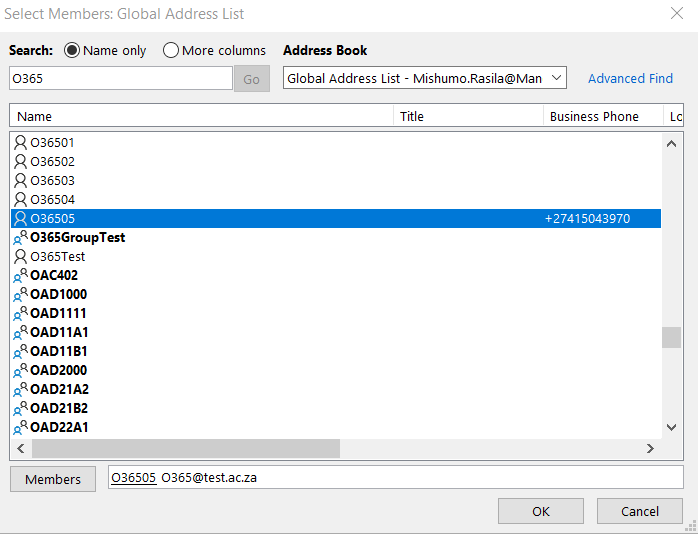 Click on save and close